Выставить на сайт Требование ФЗ Об электронных образовательных ресурсах, к которым обеспечивается доступ обучающихся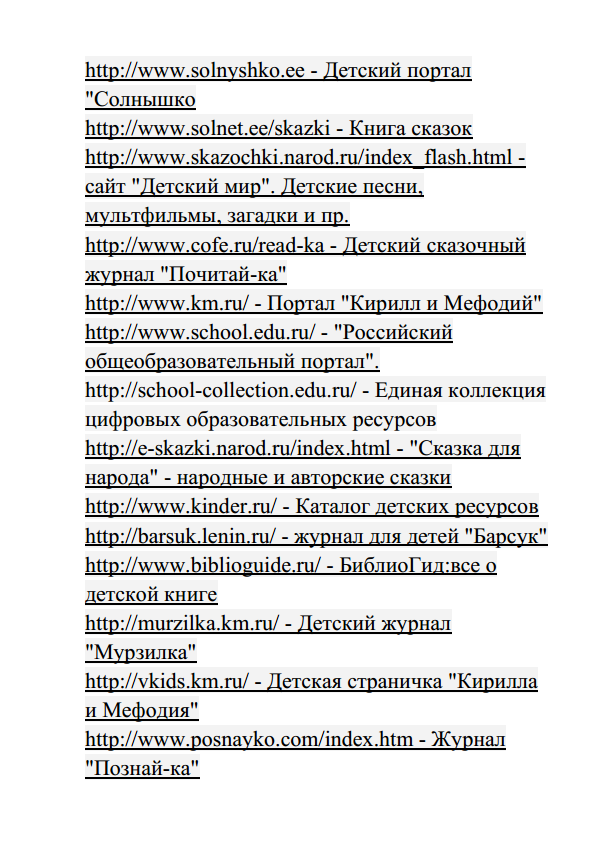 